TRIVIS - Střední škola veřejnoprávní a Vyšší odborná škola prevence kriminality 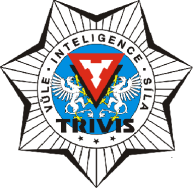 a krizového řízení Praha,s. r. o.Hovorčovická 1281/11 182 00  Praha 8 - Kobylisy OR  vedený Městským soudem v Praze, oddíl C, vložka 50353Telefon a fax: 283 911 561         E-mail : vos@trivis.cz              IČO 25 10 91 38POSUDEK VEDOUCÍHOabsolventské  práce Jméno a příjmení studenta(ky):  ..................................................................Téma absolventské  práce: .........................................................................................................................................................................................................................................................................................Vedoucí absolventské práce: ......................................................................Hodnocení:1.  Nakolik absolvent (ka) naplnil požadavky podle zadání práce:splnil(a): ......................................................................................................................částečně splnil(a): .......................................................................................................stručně zhodnotit klady, resp. nedostatky: ........................................................................................................................................................................................................................................................................................................................................nesplnil(a) (důvod): ...................................................................................................2. Iniciativnost studenta(ky) při postupu vypracování práce:samostatný přístup: .....................................................................................................využil(a) internetu či intranetu a dalších multimédií: ................................................využil(a) svých cizojazyčných schopností: ano           nevyužil(a) odborné stáže (praxe):                  ano           nevyužil(a) fondy vědeckých a studijních knihoven vysokých škol ( vědeckých pracovišť) - jakých: .......................................................................................................................................................................................................................................................................citace (odkazy) [respektuje či nerespektuje normu ČSN ISO 690 (010197) „Bibliografická citace“ ]:                             - ano                                                         - ne (vypsat nedostatky)                                            - necituje pramenyuskutečnil(a) vlastní empirické (terénní) šetření:    ano      ne3.  Použité metody zpracování (teoretické, empirické, etc) a stručné zhodnocení          dosažených výsledků (zhodnocení možností praktického  využití práce): ..................................................................................................................................................................................................................................................................................................................................................................................................................................................................................................................................................................................................................................................................................................................................................................................................4. Zhodnocení struktury (logického uspořádání práce):  Vůči formálnímu členění (struktuře) nemám zásadnějších připomínek Vůči formálnímu členění (struktuře) mám zásadní připomínky - jaké ................................         ................................................................................................................................................5. Jazykový styl ( jazyková kultivovanost, odborná a právnická čeština), formální     (vnější) úprava práce (kapitoly, subkapitoly, paragrafy atd.), formální úprava      (grafika) atd. .........................................................................................................................................................  ........................................................................................................................................................  ........................................................................................................................................................  ........................................................................................................................................................6. Stručná formulace dvou otázek, na které by měl(a)  student(ka) odpovědět     při obhajobě:    1. .................................................................................................................................................    2. ................................................................................................................................................ 7.  Doporučení či nedoporučení práce k obhajobě: *]doporučuji ..............................................................................................................................nedoporučuji ..........................................................................................................................8. Navrhovaná klasifikace: *]výborněvelmi dobředobřeneprospěl(a)V Praze dne  ...........................................................................................                      ……................................................                        podpis vedoucího práce                   		         podpis ředitele                                                                                                  PaedDr. Et. Mgr. Jan DaleckýTRIVIS – SŠV a VOŠ PK a KŘ Praha, s.r.o.*] Nehodící  škrtněteKlasifikační stupnice           1                       2                               3             4       výborně    velmi dobře        dobře    neprospěl(a)